   BINGHAM UNIVERSITYP.M.B.005, KARUDIRECTORATE OF ACADEMIC PLANNINGACADEMIC CALENDAR FOR 2022/2023 ACADEMIC YEARFIRST SEMESTERSECOND SEMESTER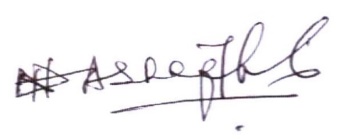 Prof. N. D. GadoDAPOctober 4h 2022New Students Arrive October 5th 2022Academic Registration/ Lectures Start for New StudentsOctober 6th -12thOrientation for New StudentsOctober 12th 2022Returning Students ArriveOctober 13thAcademic Registration/ Lectures Start for Returning StudentsOctober 10th – 26th November 7th – 18th  2022Re-sit 2nd MBBS Professional Exam 4th MBBS Professional ExaminationsDecember 16th 2022 to January 3rd 2023Christmas Break.4th January 2023First Semester Lectures continue for all Students.30th January to 10th FebruaryFinal 5th MBBS Examination12th January 2023Fresh Students’ Matriculation/First Semester Lectures EndJanuary 30th- February 14th 2023First Semester Exams for all StudentsFebruary 15th   – April 16th 2023First Semester BreakMarch 15th  2023Department, College/Faculty Board of Examiners meet to consider results.March 20th  2023Senate meets to consider First Semester Results.April 17ths 2023All Students Return.April 18th 2023Second Semester Lectures BeginApril 27th -28th 2023Departmental week.June 14th -16th 2023Student week.July 31st 2023Second Semester Lectures end.August 1st - 12th 2023Second Semester Examinations.August 31st 2023Department, College/Faculty Board of Examiners meet to consider results.September 7th 2023Senate meets to consider results.